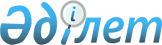 Мемлекеттік монополия субъектісі өндіретін және (немесе) өткізетін тауарларға (жұмыстарға, көрсетілетін қызметтерге) бағаларды бекіту туралыҚазақстан Республикасы Денсаулық сақтау министрінің м.а. 2021 жылғы 20 қаңтардағы № ҚР ДСМ-7 бұйрығы. Қазақстан Республикасының Әділет министрлігінде 2021 жылғы 21 қаңтарда № 22096 болып тіркелді.
      "Халық денсаулығы және денсаулық сақтау жүйесі туралы" Қазақстан Республикасының Кодексі 239-бабының 2-тармағына және 241-бабының 2-тармағына сәйкес БҰЙЫРАМЫН:
      Ескерту. Кіріспе жаңа редакцияда – ҚР Денсаулық сақтау министрінің 19.05.2023 № 84 (алғашқы ресми жарияланған күнінен кейін он күнтізбелік күн өткен соң қолданысқа енгізіледі) бұйрығымен.


      1. Мыналар:
      1) осы бұйрықтың 1-қосымшасына сәйкес, Еуразиялық экономикалық комиссия кеңесінің 2016 жылғы 3 қарашадағы № 78 шешімімен бекітілген медициналық қолдануға арналған дәрілік заттарды тіркеу және сараптау қағидаларына сәйкес дәрілік заттарды мемлекеттік тіркеу, қайта тіркеу және тіркеу дерекнамасына өзгерістер енгізу кезінде сараптама жүргізу жөніндегі және Еуразиялық экономикалық комиссия кеңесінің 2016 жылғы 12 ақпандағы № 46 шешімімен бекітілген медициналық бұйымдарды тіркеу және олардың қауіпсіздігін, сапасы мен тиімділігін сараптау қағидаларына сәйкес медициналық бұйымдарды мемлекеттік тіркеу және тіркеу дерекнамасына өзгерістер енгізу кезінде сараптама жүргізу бойынша мемлекеттік монополия субъектісі өндіретін және (немесе) өткізетін тауарлардың (жұмыстардың, көрсетілетін қызметтердің) бағалары
      2) осы бұйрыққа 2-қосымшаға сәйкес Қазақстан Республикасының заңнамасына сәйкес дәрілік заттар мен медициналық бұйымдарды мемлекеттік тіркеу, қайта тіркеу, тіркеу дерекнамасына өзгерістер енгізу, дәрілік заттар мен медициналық бұйымдардың "пайда-тәуекел" арақатынасын бағалау және дәрілік заттар мен медициналық бұйымдарға клиникалық зерттеулер жүргізу үшін материалдарды бағалау кезінде, сондай-ақ медициналық бұйымның оңтайлы техникалық сипаттамалары мен клиникалық-техникалық негіздемесін бағалау кезінде сараптама жүргізу жөніндегі мемлекеттік монополия субъектісі өндіретін және (немесе) өткізетін тауарлардың (жұмыстардың, көрсетілетін қызметтердің) бағалары;"
      3) осы бұйрықтың 3-қосымшасына сәйкес, Қазақстан Республикасында тіркелген дәрілік заттар мен медициналық бұйымдардың сапасына бағалау жүргізу жөніндегі мемлекеттік монополия субъектісі өндіретін және (немесе) өткізетін тауарларға (жұмыстарға, көрсетілетін қызметтерге) бағалары бекітілсін.
      Ескерту. 1-тармаққа өзгеріс енгізілді – ҚР Денсаулық сақтау министрінің 19.05.2023 № 84 (алғашқы ресми жарияланған күнінен кейін он күнтізбелік күн өткен соң қолданысқа енгізіледі) бұйрығымен.


      2. Мыналардың:
      1) "Мемлекеттік монополия субъектісі көрсететін қызметтерге бағаларды белгілеу туралы" Қазақстан Республикасы Денсаулық сақтау министрінің 2017 жылғы 31 тамыздағы № 671 бұйрығының (Нормативтік құқықтық актілерді мемлекеттік тіркеу тізілімінде № 16002 болып тіркелген, 2017 жылғы 28 қарашада Қазақстан Республикасы нормативтік-құқықтық актілердің эталондық бақылау банкінде жарияланған);
      2) "Мемлекеттік монополия субъектісі көрсететін қызметтерге бағаларды белгілеу туралы" Қазақстан Республикасы Денсаулық сақтау министрінің 2017 жылғы 31 тамыздағы № 671 бұйрығына өзгерістер енгізу туралы" Қазақстан Республикасы Денсаулық сақтау министрінің 2019 жылғы 30 қыркүйектегі № ҚР ДСМ-130 бұйрығының күші жойылды деп танылсын (Нормативтік құқықтық актілерді мемлекеттік тіркеу тізілімінде № 19423 болып тіркелген, 2019 жылғы 2 қазанда Қазақстан Республикасы нормативтік-құқықтық актілердің эталондық бақылау банкінде жарияланған).
      3. Қазақстан Республикасы Денсаулық сақтау министрлігінің Медициналық және фармацевтикалық бақылау комитеті Қазақстан Республикасының заңнамасында белгіленген тәртіппен:
      1) осы бұйрықты Қазақстан Республикасы Әділет министрлігінде мемлекеттік тіркеуді;
      2) осы бұйрықты ресми жарияланғаннан кейін Қазақстан Республикасы Денсаулық сақтау министрлігінің ресми интернет-ресурсында орналастыруды;
      3) осы бұйрықты Қазақстан Республикасы Әділет министрлігінде мемлекеттік тіркегеннен кейін он жұмыс күні ішінде Қазақстан Республикасы Денсаулық сақтау министрлігінің Заң департаментіне осы тармақтың 1) және 2) тармақшаларында көзделген іс-шаралардың орындалуы туралы мәліметтерді ұсынуды қамтамасыз етсін.
      4. Осы бұйрықтың орындалуын бақылау жетекшілік ететін Қазақстан Республикасының Денсаулық сақтау вице-министріне жүктелсін.
      5. Осы бұйрықты алғашқы ресми жарияланған күнінен кейін күнтізбелік он күн өткен соң қолданысқа енгізіледі.
       "КЕЛІСІЛДІ"
      Қазақстан Республикасы
      Ұлттық экономика министрі
      ________________ Р. Даленов
      2020 жылғы "___" _________ Еуразиялық экономикалық комиссия кеңесінің 2016 жылғы 3 қарашадағы № 78 шешімімен бекітілген медициналық қолдануға арналған дәрілік заттарды тіркеу және сараптау қағидаларына сәйкес дәрілік заттарды мемлекеттік тіркеу, қайта тіркеу және тіркеу дерекнамасына өзгерістер енгізу кезінде сараптама жүргізу жөніндегі және Еуразиялық экономикалық комиссия кеңесінің 2016 жылғы 12 ақпандағы № 46 шешімімен бекітілген медициналық бұйымдарды тіркеу және олардың қауіпсіздігін, сапасы мен тиімділігін сараптау қағидаларына сәйкес медициналық бұйымдарды мемлекеттік тіркеу және тіркеу дерекнамасына өзгерістер енгізу кезінде сараптама жүргізу бойынша мемлекеттік монополия субъектісі өндіретін және (немесе) өткізетін тауарлардың (жұмыстардың, көрсетілетін қызметтердің) бағалары Қазақстан Республикасының заңнамасына сәйкес дәрілік заттар мен медициналық бұйымдарды мемлекеттік тіркеу, қайта тіркеу, тіркеу дерекнамасына өзгерістер енгізу, дәрілік заттар мен медициналық бұйымдардың "пайда-тәуекел" арақатынасын бағалау және дәрілік заттар мен медициналық бұйымдарға клиникалық зерттеулер жүргізу үшін материалдарды бағалау кезінде, сондай-ақ медициналық бұйымның оңтайлы техникалық сипаттамалары мен клиникалық-техникалық негіздемесін бағалау кезінде сараптама жүргізу жөніндегі мемлекеттік монополия субъектісі өндіретін және (немесе) өткізетін тауарлардың (жұмыстардың, көрсетілетін қызметтердің) бағалары
      Ескерту. 2-қосымшаға өзгеріс енгізілді – ҚР Денсаулық сақтау министрінің 19.05.2023 № 84 (алғашқы ресми жарияланған күнінен кейін он күнтізбелік күн өткен соң қолданысқа енгізіледі) бұйрығымен.
      Ескертпе:
      *GMP (джиэмпи) – дәрілік заттардың айналысы саласындағы тиісті фармацевтикалық практикалар – дәрілік заттардың өмірлік циклінің барлық кезеңдеріне қолданылатын денсаулық сақтау саласындағы стандарттар: тиісті өндірістік практика. 
      **іn vіtro (ин витро) - іn vіtro (ин витро) – тест-жүйе ретінде көпжасушалы біртұтас организмдер емес, микроорганизмдер немесе біртұтас организмдерден немесе олардың имитациясынан оқшауланған материал пайдаланылатын зерттеулер.
      ***Қазақстан Республикасында өндірілген (отандық өндірушілер үшін) медициналық бұйымдарды қайта тіркеу кезінде сараптама жүргізуге тіркеу куәлігінің қолданылу мерзімінің өтіп кетуіне байланысты тіркеу құнының 50%-ы сомасында төленеді. 
      ****отандық өндірушілер үшін көрсетілетін қызметтердің құнынан 78% мөлшерінде құнын төмендету қолданылады. 
      *****бір өндірушінің дәрілік препаратының бір саудалық атауының бір қосымша дозировкасы жағдайында көрсетілетін қызметтерді құнынан 25% мөлшерінде құнын төмендету қолданылады, әрбір келесі қосымша дозировкасы үшін көрсетілетін қызметтердің құнынан 50% мөлшерінде құнын төмендету қолданылады.
      ******отандық өндірушілер үшін көрсетілетін қызметтер құнынан 67% мөлшерінде құнын төмендету қолданылады. 
      *******отандық өндірушілер үшін көрсетілетін қызметтер құнынан 50% мөлшерінде құнын төмендету қолданылады. Қазақстан Республикасында тіркелген дәрілік заттар мен медициналық бұйымдардың сапасына бағалау жүргізу жөніндегі мемлекеттік монополия субъектісі өндіретін және (немесе) өткізетін тауарларға (жұмыстарға, көрсетілетін қызметтерге) бағалары
      Ескерту. 3-қосымшаға өзгеріс енгізілді – ҚР Денсаулық сақтау министрінің 19.05.2023 № 84 (алғашқы ресми жарияланған күнінен кейін он күнтізбелік күн өткен соң қолданысқа енгізіледі) бұйрығымен.
					© 2012. Қазақстан Республикасы Әділет министрлігінің «Қазақстан Республикасының Заңнама және құқықтық ақпарат институты» ШЖҚ РМК
				
      Қазақстан Республикасы Денсаулық сақтау министрінің міндетін атқарушы 

М. Шоранов
Қазақстан Республикасы
Денсаулық сақтау министрінің
міндетін атқарушы
2021 жылғы 20 қаңтардағы
№ ҚР ДСМ-7 бұйрығына 
1 қосымша
№
Жұмыстардың атауы
Өлшем бірлігі
Қосымша құн салығынсыз баға теңгемен көрсетілген
1
2
3
4
1 Тарау. Дәрілік заттарды мемлекеттік тіркеу кезіндегі сараптама
1 Тарау. Дәрілік заттарды мемлекеттік тіркеу кезіндегі сараптама
1 Тарау. Дәрілік заттарды мемлекеттік тіркеу кезіндегі сараптама
1 Тарау. Дәрілік заттарды мемлекеттік тіркеу кезіндегі сараптама
1.
Бірегей бір компонентті дәрілік препарат
1 дәрілік препарат
1 579 541
2.
Әрбір дозаға қосымша
1 дәрілік доза
1 465 769
3.
Бірегей көп компонентті дәрілік препарат
1 дәрілік препарат
1 702 488
4.
Әрбір дозаға қосымша
1 дәрілік доза
1 394 870
5.
Бірегей биологиялық бір компонентті дәрілік препарат
1 дәрілік препарат
1 671 615
6.
Әрбір дозаға қосымша
1 дәрілік доза
1 573 052
7.
Бірегей биологиялық көп компонентті дәрілік препарат
1 дәрілік препарат
1 772 301
8.
Әрбір дозаға қосымша
1 дәрілік доза
1 676 228
9.
Қайта өндірілген бір компонентті дәрілік препарат
1 дәрілік препарат
1 344 801
10.
Әрбір дозаға қосымша
1 дәрілік доза
1 221 583
11.
Қайта өндірілген көп компонентті дәрілік препарат
1 дәрілік препарат
1 652 951
12.
Әрбір дозаға қосымша
1 дәрілік доза
1 419 127
13.
Биологиялық ұқсас бір компонентті дәрілік препарат (Биосимиляр)
1 дәрілік препарат
1 552 514
14.
Әрбір дозаға қосымша
1 дәрілік доза
1 466 365
15.
Биологиялық ұқсас көп компонентті дәрілік препарат (Биосимиляр)
1 дәрілік препарат
1 617 683
16.
Әрбір дозаға қосымша
1 дәрілік доза
1 545 254
17.
Гибридтік бір компонентті дәрілік препарат
1 дәрілік препарат
1 302 132
18.
Әрбір дозаға қосымша
1 дәрілік доза
1 173 672
19.
Гибридтік көп компонентті дәрілік препарат
1 дәрілік препарат
1 675 144
20.
Әрбір дозаға қосымша
1 дәрілік доза
1 420 957
21.
Радиофармацевтикалық дәрілік препарат - жинақ
1 дәрілік препарат
1 260 737
22.
Радиофармацевтикалық дәрілік препарат - прекурсор
1 дәрілік препарат
1 123 568
23.
Гомеопоэздік дәрілік препарат - базалық мөлшерлеме
1 дәрілік препарат
679 680
24.
Әрбір дозаға қосымша
1 дәрілік доза
631 674
25.
Өсімдіктектес дәрілік препарат – базалық мөлшерлеме
1 дәрілік препарат
863 314
26.
Әрбір дозаға қосымша
1 дәрілік доза
788 373
27.
Дәрілік өсімдік шикізаты - базалық мөлшерлеме
1 дәрілік препарат
827 694
2 Тарау. Дәрілік заттарды мемлекеттік қайта тіркеу кезіндегі сараптама (тіркеуді растау, тіркеу дерекнамасын халықаралық шарттардың және Еуразиялық экономикалық одақтың құқықтарын қамтитын актілердің талаптарына сәйкестікке келтіру)
2 Тарау. Дәрілік заттарды мемлекеттік қайта тіркеу кезіндегі сараптама (тіркеуді растау, тіркеу дерекнамасын халықаралық шарттардың және Еуразиялық экономикалық одақтың құқықтарын қамтитын актілердің талаптарына сәйкестікке келтіру)
2 Тарау. Дәрілік заттарды мемлекеттік қайта тіркеу кезіндегі сараптама (тіркеуді растау, тіркеу дерекнамасын халықаралық шарттардың және Еуразиялық экономикалық одақтың құқықтарын қамтитын актілердің талаптарына сәйкестікке келтіру)
2 Тарау. Дәрілік заттарды мемлекеттік қайта тіркеу кезіндегі сараптама (тіркеуді растау, тіркеу дерекнамасын халықаралық шарттардың және Еуразиялық экономикалық одақтың құқықтарын қамтитын актілердің талаптарына сәйкестікке келтіру)
28.
Бірегей бір компонентті дәрілік препарат
1 дәрілік препарат
693 346
29.
Әрбір дозаға қосымша
1 дәрілік доза
661 808
30.
Бірегей көп компонентті дәрілік препарат
1 дәрілік препарат
757 022
31.
Әрбір дозаға қосымша
1 дәрілік доза
725 302
32.
Бірегей биологиялық бір компонентті дәрілік препарат
1 дәрілік препарат
734 662
33.
Әрбір дозаға қосымша
1 дәрілік доза
702 750
34.
Бірегей биологиялық көп компонентті дәрілік препарат
1 дәрілік препарат
917 840
35.
Әрбір дозаға қосымша
1 дәрілік доза
901 505
36.
Қайта өндірілген бір компонентті дәрілік препарат
1 дәрілік препарат
599 349
37.
Әрбір дозаға қосымша
1 дәрілік доза
562 746
38.
Қайта өндірілген көп компонентті дәрілік препарат
1 дәрілік препарат
801 307
39.
Әрбір дозаға қосымша
1 дәрілік доза
786 234
40.
Биологиялық ұқсас бір компонентті дәрілік препарат (Биосимиляр)
1 дәрілік препарат
855 233
41.
Әрбір дозаға қосымша
1 дәрілік доза
837 730
42.
Биологиялық ұқсас көп компонентті дәрілік препарат (Биосимиляр)
1 дәрілік препарат
877 224
43.
әрбір дозаға қосымша
1 дәрілік доза
787 263
44.
Гибридтік бір компонентті дәрілік препарат
1 дәрілік препарат
788 169
45.
Әрбір дозаға қосымша
1 дәрілік доза
733 099
46.
Гибридтік көп компонентті дәрілік препарат
1 дәрілік препарат
801 745
47.
Әрбір дозаға қосымша
1 дәрілік доза
782 636
48.
Радиофармацевтикалық дәрілік препарат – жинақ
1 дәрілік препарат
794 009
49.
Радиофармацевтикалық дәрілік препарат – прекурсор
1 дәрілік препарат
749 692
50.
Гомеопоэздік дәрілік препарат - базалық мөлшерлеме
1 дәрілік препарат
581 161
51.
Әрбір дозаға қосымша
1 дәрілік доза
555 351
52.
Өсімдіктектес дәрілік препарат - базалық мөлшерлеме
1 дәрілік препарат
630 238
53.
Әрбір дозаға қосымша
1 дәрілік доза
579 441
54.
Дәрілік өсімдік шикізаты - базалық мөлшерлеме
1 дәрілік препарат
626 767
3 Тарау. Дәрілік заттардың тіркеу дерекнамасына өзгерістер енгізу кезіндегі сараптама
3 Тарау. Дәрілік заттардың тіркеу дерекнамасына өзгерістер енгізу кезіндегі сараптама
3 Тарау. Дәрілік заттардың тіркеу дерекнамасына өзгерістер енгізу кезіндегі сараптама
3 Тарау. Дәрілік заттардың тіркеу дерекнамасына өзгерістер енгізу кезіндегі сараптама
55.
1А түріндегі талдамалық сараптамасы жоқ дәрілік заттардың тіркеу дерекнамасына өзгерістер енгізу кезіндегі сараптама
1 дәрілік препарат
126 954
56.
1Б түріндегі талдамалық сараптамасы бар дәрілік заттардың тіркеу дерекнамасына өзгерістер енгізу кезіндегі сараптама
1 дәрілік препарат
976 841
57.
1Б түріндегі талдамалық сараптамасы жоқ дәрілік заттардың тіркеу дерекнамасына өзгерістер енгізу кезіндегі сараптама
1 дәрілік препарат
510 910
58.
ІІ түрдегі талдамалық сараптамасы бар дәрілік заттардың тіркеу дерекнамасына өзгерістер енгізу кезіндегі сараптама
1 дәрілік препарат
1 135 006
59.
ІІ түрдегі талдамалық сараптамасы жоқ дәрілік заттардың тіркеу дерекнамасына өзгерістер енгізу кезіндегі сараптама
1 дәрілік препарат
651 539
4 Тарау. Медициналық бұйымдарды мемлекеттік тіркеу кезіндегі сараптама
4 Тарау. Медициналық бұйымдарды мемлекеттік тіркеу кезіндегі сараптама
4 Тарау. Медициналық бұйымдарды мемлекеттік тіркеу кезіндегі сараптама
4 Тарау. Медициналық бұйымдарды мемлекеттік тіркеу кезіндегі сараптама
60.
1 класс - базалық мөлшерлеме
1 бұйым
308 335
61.
2А класы - базалық мөлшерлеме
1 бұйым
355 360
62.
2Б класы - базалық мөлшерлеме
1 бұйым
396 928
63.
3 класс - базалық мөлшерлеме
1 бұйым
457 219
5 Тарау Мемлекеттік тіркеу кезінде медициналық бұйымның биологиялық әсерін бағалау мақсатындағы зерттеулер (сынақтар) мен техникалық сынақтар
5 Тарау Мемлекеттік тіркеу кезінде медициналық бұйымның биологиялық әсерін бағалау мақсатындағы зерттеулер (сынақтар) мен техникалық сынақтар
5 Тарау Мемлекеттік тіркеу кезінде медициналық бұйымның биологиялық әсерін бағалау мақсатындағы зерттеулер (сынақтар) мен техникалық сынақтар
5 Тарау Мемлекеттік тіркеу кезінде медициналық бұйымның биологиялық әсерін бағалау мақсатындағы зерттеулер (сынақтар) мен техникалық сынақтар
64.
1 класс - базалық мөлшерлеме
1 бұйым
264 213
65.
Әрбір модификацияға қосымша
1 бұйым
193 211
66.
2А класы - базалық мөлшерлеме
1 бұйым
371 027
67.
Әрбір модификацияға қосымша
1 бұйым
213 716
68.
2Б класы - базалық мөлшерлеме
1 бұйым
405 693
69.
Әрбір модификацияға қосымша
1 бұйым
252 320
70.
3 класы - базалық мөлшерлеме
1 бұйым
519 780
71.
Әрбір модификацияға қосымша
1 бұйым
281 521
6 Тарау. Медициналық бұйымдардың тіркеу дерекнамасына өзгерістер енгізу кезіндегі сараптама
6 Тарау. Медициналық бұйымдардың тіркеу дерекнамасына өзгерістер енгізу кезіндегі сараптама
6 Тарау. Медициналық бұйымдардың тіркеу дерекнамасына өзгерістер енгізу кезіндегі сараптама
6 Тарау. Медициналық бұйымдардың тіркеу дерекнамасына өзгерістер енгізу кезіндегі сараптама
72.
Медициналық бұйымдарың тіркеу дерекнамасына өзгерістер енгізу кезіндегі сараптама
1 бұйым
346 083Қазақстан Республикасы
Денсаулық сақтау министрінің
міндетін атқарушы
2021 жылғы 20 қаңтардағы
№ ҚР ДСМ-7 бұйрығына 
2 қосымша
№
Жұмыстардың атауы
Өлшем бірлігі
Қосымша құн салығынсыз баға теңгемен көрсетілген
1
2
3
4
1 Тарау. Қазақстан Республикасына әкелінетін дәрілік заттарды және медициналық бұйымдарды мемлекеттік тіркеу, қайта тіркеу және тіркеу дерекнамасына өзгерістер енгізу кезіндегі сараптама
1 Тарау. Қазақстан Республикасына әкелінетін дәрілік заттарды және медициналық бұйымдарды мемлекеттік тіркеу, қайта тіркеу және тіркеу дерекнамасына өзгерістер енгізу кезіндегі сараптама
1 Тарау. Қазақстан Республикасына әкелінетін дәрілік заттарды және медициналық бұйымдарды мемлекеттік тіркеу, қайта тіркеу және тіркеу дерекнамасына өзгерістер енгізу кезіндегі сараптама
1 Тарау. Қазақстан Республикасына әкелінетін дәрілік заттарды және медициналық бұйымдарды мемлекеттік тіркеу, қайта тіркеу және тіркеу дерекнамасына өзгерістер енгізу кезіндегі сараптама
1 Параграф. Дәрілік заттарды мемлекеттік тіркеу кезіндегі сараптама
1 Параграф. Дәрілік заттарды мемлекеттік тіркеу кезіндегі сараптама
1 Параграф. Дәрілік заттарды мемлекеттік тіркеу кезіндегі сараптама
1 Параграф. Дәрілік заттарды мемлекеттік тіркеу кезіндегі сараптама
1.
Көп компонентті дәрілік препарат
1 дәрілік препарат
1 401 552
2.
Әрбір дәрілік дозаға қосымша
1 дәрілік доза
1 121 196
3.
Әрбір өлшеп-орамға қосымша
1 өлшеп-орам
29 632
4.
Көп компонентті дәрілік препарат - балк өнім
1 дәрілік препарат
1 350 891
5.
Әрбір дәрілік дозаға қосымша – балк өнім
1 дәрілік доза
1 095 386
6.
Бір компонентті дәрілік препарат
1 дәрілік препарат
748 079
7.
Әрбір дәрілік дозаға қосымша
1 дәрілік доза
590 192
8.
Әрбір өлшеп-орамға қосымша
1 өлшеп-орам
14 840
9.
Бір компонентті дәрілік препарат - балк өнім
1 дәрілік препарат
711 181
10.
Әрбір дәрілік дозаға қосымша - балк өнім
1 дәрілік доза
571 600
11.
Медициналық көп компонентті иммундық-биологиялық препарат, биосимилярлар
1 дәрілік препарат
1 648 097
12.
Әрбір дәрілік дозаға қосымша
1 дәрілік доза
1 272 695
13.
Әрбір өлшеп-орамға қосымша
1 өлшеп-орам
30 039
14.
Медициналық көп компонентті иммундық-биологиялық препарат, биосимилярлар - балк өнім
1 дәрілік препарат
1 567 382
15.
Әрбір дәрілік дозаға қосымша - балк өнім
1 дәрілік доза
1 231 160
16.
Медициналық бір компонентті иммундық-биологиялық препарат, биосимилярлар
1 дәрілік препарат
1 234 878
17.
Әрбір дәрілік дозаға қосымша
1 дәрілік доза
993 047
18.
Әрбір өлшеп-орамға қосымша
1 өлшеп-орам
15 208
19.
Медициналық бір компонентті иммундық-биологиялық препарат, биосимилярлар - балк өнім
1 дәрілік препарат
1 161 950
20.
Әрбір дәрілік дозаға қосымша –балк өнім
1 дәрілік доза
956 600
21.
Гомеопоэздік кұрал және өсімдіктектес дәрілік зат
1 дәрілік препарат
323 762
22.
Әрбір дәрілік дозаға қосымша
1 дәрілік доза
275 088
23.
Гомеопоэздік кұрал және өсімдіктектес дәрілік зат –балк өнім
1 дәрілік препарат
301 307
24.
Әрбір дәрілік дозаға қосымша - балк өнім
1 дәрілік доза
264 397
25.
GMP (джиэмпи)* жағдайында өндірілмеген субстанциялар, премикстер
1 субстанция
396 031
26.
Дәрілік өсімдік шикізаты
1 дәрілік препарат
315 510
2 Параграф. Дәрілік заттарды мемлекеттік қайта тіркеу кезіндегі сараптама
2 Параграф. Дәрілік заттарды мемлекеттік қайта тіркеу кезіндегі сараптама
2 Параграф. Дәрілік заттарды мемлекеттік қайта тіркеу кезіндегі сараптама
2 Параграф. Дәрілік заттарды мемлекеттік қайта тіркеу кезіндегі сараптама
27.
Көп компонентті дәрілік препарат
1 дәрілік препарат
1 266 959
28.
Әрбір дәрілік дозаға қосымша
1 дәрілік доза
929 580
29.
Әрбір өлшеп-орамға қосымша
1 өлшеп-орамы
19 263
30.
Көп компонентті дәрілік препарат - балк өнім
1 дәрілік препарат
1 233 180
31.
Әрбір дәрілік дозаға қосымша - балк өнім
1 дәрілік доза
912 352
32.
Бір компонентті дәрілік препарат
1 дәрілік препарат
555 610
33.
Әрбір дәрілік дозаға қосымша
1 дәрілік доза
444 248
34.
Әрбір өлшеп-орамға қосымша
1 өлшеп-орамы
9 897
35.
Бір компонентті дәрілік препарат - балк өнім
1 дәрілік препарат
531 014
36.
Әрбір дәрілік дозаға қосымша - балк өнім
1 дәрілік доза
431 855
37.
Медициналық көп компонентті иммундық-биологиялық препарат, биосимилярлар
1 дәрілік препарат
1 224 339
38.
Әрбір дәрілік дозаға қосымша
1 дәрілік доза
1 062 538
39.
Әрбір өлшеп-орамға қосымша
1 өлшеп-орамы
20 024
40.
Медициналық көп компонентті иммундық-биологиялық препарат, биосимилярлар - балк өнім
1 дәрілік препарат
1 170 527
41.
Әрбір дәрілік дозаға қосымша - балк өнім
1 дәрілік доза
1 034 858
42.
Медициналық бір компонентті иммундық-биологиялық препарат, биосимилярлар
1 дәрілік препарат
1 003 929
43.
Әрбір дәрілік дозаға қосымша
1 дәрілік доза
882 980
44.
Әрбір өлшеп-орамға қосымша
1 өлшеп-орамы
10 145
45.
Медициналық бір компонентті иммундық-биологиялық препарат, биосимилярлар – балк өнім
1 дәрілік препарат
955 316
46.
Әрбір дәрілік дозаға қосымша - балк өнім
1 дәрілік доза
858 684
47.
Гомеопоэздік кұрал және өсімдік тектес дәрілік зат
1 дәрілік препарат
269 257
48.
Әрбір дәрілік дозаға қосымша
1 дәрілік доза
223 595
49.
Гомеопоэздік кұрал және өсімдік тектес дәрілік зат – балк өнім
1 дәрілік препарат
254 272
50.
Әрбір дәрілік дозаға қосымша - балк өнім
1 дәрілік доза
216 457
51.
GMP (джиэмпи) жағдайында өндірілмеген субстанциялар, премикстер
1 субстанция
353 189
52.
Дәрілік өсімдік шикізаты
1 дәрілік препарат
239 933
3 Параграф. Дәрілік заттардың тіркеу дерекнамасына өзгерістер енгізу кезіндегі сараптама
3 Параграф. Дәрілік заттардың тіркеу дерекнамасына өзгерістер енгізу кезіндегі сараптама
3 Параграф. Дәрілік заттардың тіркеу дерекнамасына өзгерістер енгізу кезіндегі сараптама
3 Параграф. Дәрілік заттардың тіркеу дерекнамасына өзгерістер енгізу кезіндегі сараптама
53.
Талдамалық сараптамасы бар тіркеу дерекнамасына өзгерістер енгізу кезіндегі сараптамалық жұмыстар
1 түрі
194 128
54.
Талдамалық сараптамасы жоқ тіркеу дерекнамасына өзгерістер енгізу кезіндегі сараптамалық жұмыстар
1 түрі
111 220
4 Параграф. Медициналық бұйымдарды мемлекеттік тіркеу кезіндегі сараптама
4 Параграф. Медициналық бұйымдарды мемлекеттік тіркеу кезіндегі сараптама
4 Параграф. Медициналық бұйымдарды мемлекеттік тіркеу кезіндегі сараптама
4 Параграф. Медициналық бұйымдарды мемлекеттік тіркеу кезіндегі сараптама
55.
Брекет-жүйелері
1 бұйым
6 028
55.
Брекет-жүйелерін түрлендіру
1 бұйым
6 028
56.
Гемоконтейнерлер,гемофильтрлер,лейкофильтрлер, гемоконцентраторлар
1 бұйым
408 601
56.
Гемоконтейнерлерді,гемофильтрлерді,лейкофильтрлерді, гемоконцентраторларды түрлендіру
1 бұйым
188 330
57.
Медициналық инелер(хирургиялық инелерді қоспағанда)
1 бұйым
135 578
57.
Медициналық инелерді түрлендіру(хирургиялық инелерді қоспағанда)
1 бұйым
5 998
58.
Стоматологияға арналған бұйымдар(имплантталатындарды қоспағанда)
1 бұйым
48 905
58.
Стоматологияға арналған бұйымдарды түрлендіру(имплантталатындарды қоспағанда)
1 бұйым
25 672
59.
Диализ емшараларында, науқастардың өмірін сақтау жүйелерінде және наркоздық аппараттарда пайдалануға арналған медициналық бұйымдар
1 бұйым
270 306
59.
Диализ емшараларында, науқастардың өмірін сақтау жүйелерінде және наркоздық аппараттарда пайдалануға арналған медициналық бұйымдарды түрлендіру
1 бұйым
45 964
60.
Протездік-ортопедиялық бұйымдар
1 бұйым
43 770
60.
Протездік-ортопедиялық бұйымдарды түрлендіру
1 бұйым
11 962
61.
Трансфузия, перфузия және инфузия үшін пайдаланылатын бұйымдар, тамыр катетерлері
1 бұйым
257 174
61.
Трансфузия, перфузия және инфузия үшін пайдаланылатын бұйымдарды, тамыр катетерлерін түрлендіру
1 бұйым
33 804
62.
Ерітінді, тамшы, спрей, гель, жақпамай, таблетка, крем түрлеріндегі медициналық бұйымдар
1 бұйым
303 448
62.
Ерітінді, тамшы, спрей, гель, жақпамай, таблетка, крем түрлеріндегі медициналық бұйымдарды түрлендіру
1 бұйым
114 194
63.
Іn vіtro (ин витро)** диагностикаға арналған медициналық бұйымдар
1 бұйым
97 123
63.
Іn vіtro (ин витро) диагностикаға арналған медициналық бұйымдарды түрлендіру
1 бұйым
83 121
64.
Іn vіtro (ин витро) диагностикаға арналған медициналық бұйымдар, 10 аталымға дейінгі жинақ
1 жинақ
56 027
64.
Іn vіtro (ин витро) диагностикаға арналған медициналық бұйымдарды түрлендіру, 10 аталымға дейінгі жинақ
1 жинақ
50 127
65.
Іn vіtro (ин витро) диагностикаға арналған медициналық бұйымдар, 11-ден 20 дейінгі атауы бар жинақ
1 жинақ
98 803
65.
Іn vіtro (ин витро) диагностикаға арналған медициналық бұйымдарды түрлендіру, 11-ден 20 -ға дейінгі атауы бар жинақ
1 жинақ
90 934
66.
Іn vіtro (ин витро) диагностикаға арналған медициналық бұйымдар, 20-дан астам атауы бар жинақ
1 жинақ
154 012
66.
Іn vіtro (ин витро) диагностикаға арналған медициналық бұйымдарды түрлендіру, 20-дан астам атауы бар жинақ
1 жинақ
131 365
67.
Туылуды бақылауға және жыныстық жолмен берілетін инфекциялардан қорғауға арналған медициналық бұйымдар
1 бұйым
107 899
67.
Туылуды бақылауға және жыныстық жолмен берілетін инфекциялардан қорғауға арналған медициналық бұйымдарды түрлендіру
1 бұйым
16 361
68.
Экстракорпоральді ұрықтандыру қызметіне арналған медициналық бұйымдар
1 бұйым
213 829
68.
Экстракорпоральді ұрықтандыру қызметіне арналған медициналық бұйымдарды түрлендіру
1 бұйым
34 482
69.
Бірнеше рет пайдаланылатын санитариялық-гигиеналық мақсаттағы медициналық бұйымдар
1 бұйым
67 041
69.
Бірнеше рет пайдаланылатын санитариялық-гигиеналық мақсаттағы медициналық бұйымдарды түрлендіру
1 бұйым
36 416
70.
Бір рет пайдаланылатын санитариялық-гигиеналық мақсаттағы бұйымдар
1 бұйым
99 503
70.
Бір рет пайдаланылатын санитариялық-гигиеналық мақсаттағы бұйымдарды түрлендіру
1 бұйым
35 264
71.
Арнайы мақсаттағы медициналық бұйымдар
1 бұйым
426 040
71.
Арнайы мақсаттағы медициналық бұйымдарды түрлендіру
1 бұйым
8 008
72.
Функционалдық диагностика үшін қолданылатын медициналық бұйымдар
1 бұйым
8 465
72.
Функционалдық диагностика үшін қолданылатын медициналық бұйымдарды түрлендіру
1 бұйым
5 745
73.
Имплантталатын бұйымдар
1 бұйым
421 975
73.
Имплантталатын бұйымдарды түрлендіру
1 бұйым
95 571
74.
Арнайы мақсаттағы катетерлер
1 бұйым
128 567
74.
Арнайы мақсаттағы катетерлерді түрлендіру
1 бұйым
25 705
75.
Медициналық аспаптар жиынтығы мен жинақтары (50 құрамдауыштарға дейін)
1 жинақ
158 557
75.
Медициналық аспаптар жиынтығы мен жинақтарын түрлендіру (50 құрамдауыштарға дейін)
1 жинақ
22 097
76.
Медициналық аспаптар жиынтығы мен жинақтары (101-ден 500 құрамдауыштарға дейін)
1 жинақ
236 429
76.
Медициналық аспаптар жиынтығы мен жинақтарын түрлендіру (101-ден 500 құрамдауыштарға дейін)
1 жинақ
47 458
77.
Медициналық аспаптар жиынтығы мен жинақтары (501-ден 1000 құрамдауыштарға дейін)
1 жинақ
303 689
77.
Медициналық аспаптар жиынтығы мен жинақтарын түрлендіру (501-ден 1000 құрамдауыштарға дейін)
1 жинақ
82 062
78.
Медициналық аспаптар жиынтығы мен жинақтары (51-ден100 құрамдауыштарға дейін)
1 жинақ
207 990
78.
Медициналық аспаптар жиынтығы мен жинақтарын түрлендіру (51-ден100 құрамдауыштарға дейін)
1 жинақ
43 302
79.
Медициналық аспаптар жиынтығы мен жинақтары (1000-нан астам құрамдауыштар)
1 жинақ
372 479
79.
Медициналық аспаптар жиынтығы мен жинақтарын түрлендіру (1000-нан астам құрамдауыштар)
1 жинақ
132 763
80.
Жанаспалы линзалар
1 бұйым
150 300
80.
Жанаспалы линзаларды түрлендіру
1 бұйым
5 608
81.
Көзілдірік линзалары
1 бұйым
7 720
81.
Көзілдірік линзаларын түрлендіру
1 бұйым
4 991
82.
Медициналық аспаптар
1 бұйым
82 822
82.
Медициналық аспаптарды түрлендіру
1 бұйым
3 821
83.
Медициналық киім, терінің сырты мен сілемейлі қабатын қорғау құралдары
1 бұйым
86 898
83.
Медициналық киімді, терінің сырты мен сілемейлі қабатын қорғау құралдарын түрлендіру
1 бұйым
37 044
84.
Медициналық киім, терінің сырты мен сілемейлі қабатын қорғау құралдары, жиынтықтар
1 бұйым
98 696
84.
Медициналық киімді, терінің сырты мен сілемейлі қабатын қорғау құралдарын, жиынтықтарды түрлендіру
1 бұйым
64 248
85.
Стоматологиялық материал жинақтары (10 құрауыштарға дейін)
1 жинақ
44 325
85.
Стоматологиялық материал жинақтарын түрлендіру (10 құрауыштарға дейін)
1 жинақ
20 484
86.
Стоматологиялық материал жинақтары (10-нан астам құрамдауыштар)
1 жинақ
59 587
86.
Стоматологиялық материал жинақтарын түрлендіру (10-нан астам құрамдауыштар)
1 жинақ
28 003
87.
Табиғи негіздегі таңғыш материалдар
1 бұйым
115 659
87.
Табиғи негіздегі таңғыш материалдарды түрлендіру
1 бұйым
39 559
88.
Полимер негізіндегі таңғыш материалдар
1 бұйым
85 907
88.
Полимер негізіндегі таңғыш материалдарды түрлендіру
1 бұйым
11 503
89.
Дәрілік заттар қосылған таңғыш материалдар
1 бұйым
172 764
89.
Дәрілік заттар қосылған таңғыш материалдарды түрлендіру
1 бұйым
83 995
90.
Пластырлар
1 бұйым
79 631
90.
Пластырларды түрлендіру
1 бұйым
10 783
91.
Дәрілік заттары бар пластырлар
1 бұйым
117 631
91.
Дәрілік заттары бар пластырларды түрлендіру
1 бұйым
60 387
92.
Бекіткіш таңғыштар, оның ішінде пішінді және эластик таңғыштар, бұраулар
1 бұйым
42 586
92.
Бекіткіш таңғыштарды, оның ішінде пішінді және эластик таңғыштарды, бұрауларды түрлендіру
1 бұйым
23 309
93.
Қан, несеп, нәжіс сынамаларын жинауға арналған шығыс материалдары, биопсиялық материал
1 бұйым
163 349
93.
Қан, несеп, нәжіс сынамаларын жинауға арналған шығыс материалдарын, биопсиялық материалды түрлендіру
1 бұйым
94 381
94.
Стоматологиялық материалдар
1 бұйым
50 788
94.
Стоматологиялық материалдарды түрлендіру
1 бұйым
21 368
95.
Тігістік материал
1 бұйым
235 709
95.
Тігістік материалды түрлендіру
1 бұйым
34190
96.
Медициналық шприцтер
1 бұйым
100 473
96.
Медициналық шприцтерді түрлендіру
1 бұйым
20744
97.
Медициналық техника – 1 және 2 а қауіпсіздік класы
1 түр
140 864
98.
Медициналық техника – 2 б және 3 қауіпсіздік класы
1 түр
343 850
99.
Медициналық кешендер
1 түр
515 789
5 Параграф. Медициналық бұйымдарды мемлекеттік қайта тіркеу кезіндегі сараптама
5 Параграф. Медициналық бұйымдарды мемлекеттік қайта тіркеу кезіндегі сараптама
5 Параграф. Медициналық бұйымдарды мемлекеттік қайта тіркеу кезіндегі сараптама
5 Параграф. Медициналық бұйымдарды мемлекеттік қайта тіркеу кезіндегі сараптама
100.
Брекет-жүйелері
1 бұйым
6 028
100.
Брекет-жүйелерін түрлендіру
1 бұйым
6 028
101.
Гемоконтейнерлер,гемофильтрлер,лейкофильтрлер, гемоконцентраторлар
1 бұйым
408 601
101.
Гемоконтейнерлерді,гемофильтрлерді,лейкофильтрлерді, гемоконцентраторларды түрлендіру
1 бұйым
188 330
102.
Медициналық инелер(хирургиялық инелерді қоспағанда)
1 бұйым
135 578
102.
Медициналық инелерді түрлендіру(хирургиялық инелерді қоспағанда)
1 бұйым
5 998
103.
Стоматологияға арналған бұйымдар(имплантталатындарды қоспағанда)
1 бұйым
48 905
103.
Стоматологияға арналған бұйымдарды түрлендіру(имплантталатындарды қоспағанда)
1 бұйым
25 672
104.
Диализ емшараларында, науқастардың өмірін сақтау жүйелерінде және наркоздық аппараттарда пайдалануға арналған медициналық бұйымдар
1 бұйым
270 306
104.
Диализ емшараларында, науқастардың өмірін сақтау жүйелерінде және наркоздық аппараттарда пайдалануға арналған медициналық бұйымдарды түрлендіру
1 бұйым
45 964
105.
Протездік-ортопедиялық бұйымдар
1 бұйым
43 770
105.
Протездік-ортопедиялық бұйымдарды түрлендіру
1 бұйым
11 962
106.
Трансфузия, перфузия және инфузия үшін пайдаланылатын бұйымдар, тамыр катетерлері
1 бұйым
257 174
106.
Трансфузия, перфузия және инфузия үшін пайдаланылатын бұйымдарды, тамыр катетерлерін түрлендіру
1 бұйым
33 804
107.
Ерітінді, тамшы, спрей, гель, жақпамай, таблетка, крем түрлеріндегі медициналық бұйымдар
1 бұйым
303 448
107.
Ерітінді, тамшы, спрей, гель, жақпамай, таблетка, крем түрлеріндегі медициналық бұйымдарды түрлендіру
1 бұйым
114 194
108.
Іn vіtro (ин витро)** диагностикаға арналған медициналық бұйымдар
1 бұйым
97 123
108.
Іn vіtro (ин витро) диагностикаға арналған медициналық бұйымдарды түрлендіру
1 бұйым
83 121
109.
Іn vіtro (ин витро) диагностикаға арналған медициналық бұйымдар, 10 аталымға дейінгі жинақ
1 жинақ
56 027
109.
Іn vіtro (ин витро) диагностикаға арналған медициналық бұйымдарды түрлендіру, 10 аталымға дейінгі жинақ
1 жинақ
50 127
110.
Іn vіtro (ин витро) диагностикаға арналған медициналық бұйымдар, 11-ден 20 дейінгі атауы бар жинақ
1 жинақ
98 803
110.
Іn vіtro (ин витро) диагностикаға арналған медициналық бұйымдарды түрлендіру, 11-ден 20 -ға дейінгі атауы бар жинақ
1 жинақ
90 934
111.
Іn vіtro (ин витро) диагностикаға арналған медициналық бұйымдар, 20-дан астам атауы бар жинақ
1 жинақ
154 012
111.
Іn vіtro (ин витро) диагностикаға арналған медициналық бұйымдарды түрлендіру, 20-дан астам атауы бар жинақ
1 жинақ
131 365
112.
Туылуды бақылауға және жыныстық жолмен берілетін инфекциялардан қорғауға арналған медициналық бұйымдар
1 бұйым
107 899
112.
Туылуды бақылауға және жыныстық жолмен берілетін инфекциялардан қорғауға арналған медициналық бұйымдарды түрлендіру
1 бұйым
16 361
113.
Экстракорпоральді ұрықтандыру қызметіне арналған медициналық бұйымдар
1 бұйым
213 829
113.
Экстракорпоральді ұрықтандыру қызметіне арналған медициналық бұйымдарды түрлендіру
1 бұйым
34 482
114.
Бірнеше рет пайдаланылатын санитариялық-гигиеналық мақсаттағы медициналық бұйымдар
1 бұйым
67 041
114.
Бірнеше рет пайдаланылатын санитариялық-гигиеналық мақсаттағы медициналық бұйымдарды түрлендіру
1 бұйым
36 416
115.
Бір рет пайдаланылатын санитариялық-гигиеналық мақсаттағы бұйымдар
1 бұйым
99 503
115.
Бір рет пайдаланылатын санитариялық-гигиеналық мақсаттағы бұйымдарды түрлендіру
1 бұйым
35 264
116.
Арнайы мақсаттағы медициналық бұйымдар
1 бұйым
426 040
116.
Арнайы мақсаттағы медициналық бұйымдарды түрлендіру
1 бұйым
8 008
117.
Функционалдық диагностика үшін қолданылатын медициналық бұйымдар
1 бұйым
8 465
117.
Функционалдық диагностика үшін қолданылатын медициналық бұйымдарды түрлендіру
1 бұйым
5 745
118.
Имплантталатын бұйымдар
1 бұйым
421 975
118.
Имплантталатын бұйымдарды түрлендіру
1 бұйым
95 571
119.
Арнайы мақсаттағы катетерлер
1 бұйым
128 567
119.
Арнайы мақсаттағы катетерлерді түрлендіру
1 бұйым
25 705
120.
Медициналық аспаптар жиынтығы мен жинақтары (50 құрамдауыштарға дейін)
1 жинақ
158 557
120.
Медициналық аспаптар жиынтығы мен жинақтарын түрлендіру (50 құрамдауыштарға дейін)
1 жинақ
22 097
121.
Медициналық аспаптар жиынтығы мен жинақтары (101-ден 500 құрамдауыштарға дейін)
1 жинақ
236 429
121.
Медициналық аспаптар жиынтығы мен жинақтарын түрлендіру (101-ден 500 құрамдауыштарға дейін)
1 жинақ
47 458
122.
Медициналық аспаптар жиынтығы мен жинақтары (501-ден 1000 құрамдауыштарға дейін)
1 жинақ
303 689
122.
Медициналық аспаптар жиынтығы мен жинақтарын түрлендіру (501-ден 1000 құрамдауыштарға дейін)
1 жинақ
82 062
123.
Медициналық аспаптар жиынтығы мен жинақтары (51-ден100 құрамдауыштарға дейін)
1 жинақ
207 990
123.
Медициналық аспаптар жиынтығы мен жинақтарын түрлендіру (51-ден100 құрамдауыштарға дейін)
1 жинақ
43 302
124.
Медициналық аспаптар жиынтығы мен жинақтары (1000-нан астам құрамдауыштар)
1 жинақ
372 479
124.
Медициналық аспаптар жиынтығы мен жинақтарын түрлендіру (1000-нан астам құрамдауыштар)
1 жинақ
132 763
125.
Жанаспалы линзалар
1 бұйым
150 300
125.
Жанаспалы линзаларды түрлендіру
1 бұйым
5 608
126.
Көзілдірік линзалары
1 бұйым
7 720
126.
Көзілдірік линзаларын түрлендіру
1 бұйым
4 991
127.
Медициналық аспаптар
1 бұйым
82 822
127.
Медициналық аспаптарды түрлендіру
1 бұйым
3 821
128.
Медициналық киім, терінің сырты мен сілемейлі қабатын қорғау құралдары
1 бұйым
86 898
128.
Медициналық киімді, терінің сырты мен сілемейлі қабатын қорғау құралдарын түрлендіру
1 бұйым
37 044
129.
Медициналық киім, терінің сырты мен сілемейлі қабатын қорғау құралдары, жиынтықтар
1 бұйым
98 696
129.
Медициналық киімді, терінің сырты мен сілемейлі қабатын қорғау құралдарын, жиынтықтарды түрлендіру
1 бұйым
64 248
130.
Стоматологиялық материал жинақтары (10 құрауыштарға дейін)
1 жинақ
44 325
130.
Стоматологиялық материал жинақтарын түрлендіру (10 құрауыштарға дейін)
1 жинақ
20 484
131.
Стоматологиялық материал жинақтары (10-нан астам құрамдауыштар)
1 жинақ
59 587
131.
Стоматологиялық материал жинақтарын түрлендіру (10-нан астам құрамдауыштар)
1 жинақ
28 003
132.
Табиғи негіздегі таңғыш материалдар
1 бұйым
115 659
132.
Табиғи негіздегі таңғыш материалдарды түрлендіру
1 бұйым
39 559
133.
Полимер негізіндегі таңғыш материалдар
1 бұйым
85 907
133.
Полимер негізіндегі таңғыш материалдарды түрлендіру
1 бұйым
11 503
134.
Дәрілік заттар қосылған таңғыш материалдар
1 бұйым
172 764
134.
Дәрілік заттар қосылған таңғыш материалдарды түрлендіру
1 бұйым
83 995
135.
Пластырлар
1 бұйым
79 631
135.
Пластырларды түрлендіру
1 бұйым
10 783
136.
Дәрілік заттары бар пластырлар
1 бұйым
117 631
136.
Дәрілік заттары бар пластырларды түрлендіру
1 бұйым
60 387
137.
Бекіткіш таңғыштар, оның ішінде пішінді және эластик таңғыштар, бұраулар
1 бұйым
42 586
137.
Бекіткіш таңғыштарды, оның ішінде пішінді және эластик таңғыштарды, бұрауларды түрлендіру
1 бұйым
23 309
138.
Қан, несеп, нәжіс сынамаларын жинауға арналған шығыс материалдары, биопсиялық материал
1 бұйым
163 349
138.
Қан, несеп, нәжіс сынамаларын жинауға арналған шығыс материалдарын, биопсиялық материалды түрлендіру
1 бұйым
94 381
139.
Стоматологиялық материалдар
1 бұйым
50 788
139.
Стоматологиялық материалдарды түрлендіру
1 бұйым
21 368
140.
Тігістік материал
1 бұйым
235 709
140.
Тігістік материалды түрлендіру
1 бұйым
34 190
141.
Медициналық шприцтер
1 бұйым
100 473
141.
Медициналық шприцтерді түрлендіру
1 бұйым
20 744
142.
Медициналық техника – 1 және 2 а қауіпсіздік класы
1 түр
70 497
143.
Медициналық техника – 2 б және 3 қауіпсіздік класы
1 түр
172 283
144.
Медициналық кешендер
1 түр
257 807
6 Параграф. Медициналық бұйымдардың тіркеу дерекнамасына өзгерістер енгізу кезіндегі сараптама
6 Параграф. Медициналық бұйымдардың тіркеу дерекнамасына өзгерістер енгізу кезіндегі сараптама
6 Параграф. Медициналық бұйымдардың тіркеу дерекнамасына өзгерістер енгізу кезіндегі сараптама
6 Параграф. Медициналық бұйымдардың тіркеу дерекнамасына өзгерістер енгізу кезіндегі сараптама
145.
Талдамалық сараптамасыз медициналық бұйымдардың тіркеу дерекнамасына өзгерістер енгізу
1 түр
62 009
145.
Талдамалық сараптамасыз медициналық бұйымдардың тіркеу дерекнамасына өзгерістер енгізу кезінде түрлендіру
1 түр
62 009
146.
Талдамалық сараптамасыз медициналық бұйымдардың тіркеу дерекнамасына өзгерістер енгізу
1 түр
132 400
146.
Талдамалық сараптамасыз медициналық бұйымдардың тіркеу дерекнамасына өзгерістер енгізу кезінде түрлендіру
1 түр
97 436
2 Тарау. Қазақстан Республикасында өндірілетін дәрілік заттар мен медициналық бұйымдарды мемлекеттік тіркеу, қайта тіркеу және олардың тіркеу дерекнамасына өзгерістер енгізу кезіндегі сараптама
2 Тарау. Қазақстан Республикасында өндірілетін дәрілік заттар мен медициналық бұйымдарды мемлекеттік тіркеу, қайта тіркеу және олардың тіркеу дерекнамасына өзгерістер енгізу кезіндегі сараптама
2 Тарау. Қазақстан Республикасында өндірілетін дәрілік заттар мен медициналық бұйымдарды мемлекеттік тіркеу, қайта тіркеу және олардың тіркеу дерекнамасына өзгерістер енгізу кезіндегі сараптама
2 Тарау. Қазақстан Республикасында өндірілетін дәрілік заттар мен медициналық бұйымдарды мемлекеттік тіркеу, қайта тіркеу және олардың тіркеу дерекнамасына өзгерістер енгізу кезіндегі сараптама
1 Параграф. Дәрілік заттарды мемлекеттік тіркеу кезіндегі сараптама
1 Параграф. Дәрілік заттарды мемлекеттік тіркеу кезіндегі сараптама
1 Параграф. Дәрілік заттарды мемлекеттік тіркеу кезіндегі сараптама
1 Параграф. Дәрілік заттарды мемлекеттік тіркеу кезіндегі сараптама
147.
Көп компонентті дәрілік препарат
1 дәрілік препарат
235 574
148.
Әрбір дәрілік дозаға қосымша
1 дәрілік доза
154 818
149.
Әрбір өлшеп-орамға қосымша
1 өлшеп-орам
5 738
150.
Көп компонентті дәрілік препарат - балк өнім
1 дәрілік препарат
235 574
151.
Әрбір дәрілік дозаға қосымша – балк өнім
1 дәрілік доза
154 818
152.
Бір компонентті дәрілік препарат
1 дәрілік препарат
190 956
153.
Әрбір дәрілік дозаға қосымша
1 дәрілік доза
117 038
154.
Әрбір өлшеп-орамға қосымша
1 өлшеп-орам
3 468
155.
Бір компонентті дәрілік препарат - балк өнім
1 дәрілік препарат
190 956
156.
Әрбір дәрілік дозаға қосымша - балк өнім
1 дәрілік доза
117 038
157.
Медициналық көп компонентті иммундық-биологиялық препарат, биосимилярлар
1 дәрілік препарат
199 400
158.
Әрбір дәрілік дозаға қосымша
1 дәрілік доза
121 520
159.
Әрбір өлшеп-орамға қосымша
1 өлшеп-орам
5 738
160.
Медициналық көп компонентті иммундық-биологиялық препарат, биосимилярлар - балк өнім
1 дәрілік препарат
199 400
161.
Әрбір дәрілік дозаға қосымша - балк өнім
1 дәрілік доза
121 520
162.
Медициналық бір компонентті иммундық-биологиялық препарат, биосимилярлар
1 дәрілік препарат
199 400
163.
Әрбір дәрілік дозаға қосымша
1 дәрілік доза
121 520
164.
Әрбір өлшеп-орамға қосымша
1 өлшеп-орам
3 468
165.
Медициналық бір компонентті иммундық-биологиялық препарат, биосимилярлар - балк өнім
1 дәрілік препарат
199 400
166.
Әрбір дәрілік дозаға қосымша – балк өнім
1 дәрілік доза
121 520
167.
Гомеопоэздік кұрал және өсімдіктектес дәрілік зат
1 дәрілік препарат
179 756
168.
Әрбір дәрілік дозаға қосымша
1 дәрілік доза
126 046
169.
Гомеопоэздік кұрал және өсімдік тектес дәрілік зат – балк өнім
1 дәрілік препарат
179 756
170.
Әрбір дәрілік дозаға қосымша - балк өнім
1 дәрілік доза
126 046
171.
GMP (джиэмпи) жағдайында өндірілмеген субстанциялар, премикстер
1 субстанция
126 014
172.
Дәрілік өсімдік шикізаты
1 дәрілік препарат
36 102
2 Параграф. Дәрілік заттарды мемлекеттік қайта тіркеу кезіндегі сараптама
2 Параграф. Дәрілік заттарды мемлекеттік қайта тіркеу кезіндегі сараптама
2 Параграф. Дәрілік заттарды мемлекеттік қайта тіркеу кезіндегі сараптама
2 Параграф. Дәрілік заттарды мемлекеттік қайта тіркеу кезіндегі сараптама
173.
Көп компонентті дәрілік препарат
1 дәрілік препарат
209 692
174.
Әрбір дәрілік дозаға қосымша
1 дәрілік доза
138 644
175.
Әрбір өлшеп-орамға қосымша
1 өлшеп-орам
2 546
176.
Көп компонентті дәрілік препарат - балк өнім
1 дәрілік препарат
209 692
177.
Әрбір дәрілік дозаға қосымша - балк өнім
1 дәрілік доза
138 644
178.
Бір компонентті дәрілік препарат
1 дәрілік препарат
172 654
179.
Әрбір дәрілік дозаға қосымша
1 дәрілік доза
114 326
180.
Әрбір өлшеп-орамға қосымша
1 өлшеп-орам
2 924
181.
Бір компонентті дәрілік препарат - балк өнім
1 дәрілік препарат
172 654
182.
Әрбір дәрілік дозаға қосымша - балк өнім
1 дәрілік доза
114 326
183.
Медициналық көп компонентті иммундық-биологиялық препарат, биосимилярлар
1 дәрілік препарат
181 862
184.
Әрбір дәрілік дозаға қосымша
1 дәрілік доза
116 074
185.
Әрбір өлшеп-орамға қосымша
1 өлшеп-орам
2 546
186.
Медициналық көп компонентті иммундық-биологиялық препарат, биосимилярлар - балк өнім
1 дәрілік препарат
181 862
187.
Әрбір дәрілік дозаға қосымша - балк өнім
1 дәрілік доза
116 074
188.
Медициналық бір компонентті иммундық-биологиялық препарат, биосимилярлар
1 дәрілік препарат
181 862
189.
Әрбір дәрілік дозаға қосымша
1 дәрілік доза
116 074
190.
Әрбір өлшеп-орамға қосымша
1 өлшеп-орам
2 924
191.
Медициналық бір компонентті иммундық-биологиялық препарат, биосимилярлар – балк өнім
1 дәрілік препарат
181 862
192.
Әрбір дәрілік дозаға қосымша - балк өнім
1 дәрілік доза
116 074
193.
Гомеопоэздік кұрал және өсімдіктектес дәрілік зат
1 дәрілік препарат
174 618
194.
Әрбір дәрілік дозаға қосымша
1 дәрілік доза
123 866
195.
Гомеопоэздік кұрал және өсімдіктектес дәрілік зат – балк өнім
1 дәрілік препарат
174 618
196.
Әрбір дәрілік дозаға қосымша - балк өнім
1 дәрілік доза
123 866
197.
GMP (джиэмпи) жағдайында өндірілмеген субстанциялар, Премикстер
1 субстанция
123 776
198.
Дәрілік өсімдік шикізаты
1 дәрілік препарат
26 200
3 Параграф. Дәрілік заттардың тіркеу дерекнамасына өзгерістер енгізу кезіндегі сараптама
3 Параграф. Дәрілік заттардың тіркеу дерекнамасына өзгерістер енгізу кезіндегі сараптама
3 Параграф. Дәрілік заттардың тіркеу дерекнамасына өзгерістер енгізу кезіндегі сараптама
3 Параграф. Дәрілік заттардың тіркеу дерекнамасына өзгерістер енгізу кезіндегі сараптама
199.
Талдамалық сараптамасы бар тіркеу дерекнамасына өзгерістер енгізу кезіндегі сараптама
1 түрі
32 748
200.
Талдамалық сараптамасы жоқ тіркеу дерекнамасына өзгерістер енгізу кезіндегі сараптама
1 түрі
32 748
4 Параграф. Медициналық бұйымдарды мемлекеттік тіркеу (қайта тіркеу)кезіндегі сараптама ***
4 Параграф. Медициналық бұйымдарды мемлекеттік тіркеу (қайта тіркеу)кезіндегі сараптама ***
4 Параграф. Медициналық бұйымдарды мемлекеттік тіркеу (қайта тіркеу)кезіндегі сараптама ***
4 Параграф. Медициналық бұйымдарды мемлекеттік тіркеу (қайта тіркеу)кезіндегі сараптама ***
201.
Брекет-жүйелер
1 бұйым
39 956
201.
Брекет-жүйелерін түрлендіру
1 бұйым
6 665
202.
Гемоконтейнерлер, гемофильтрлер, лейкофильтрлер, гемоконцентраторлар
1 бұйым
190 314
202.
Гемоконтейнерлерді, гемофильтрлерді, лейкофильтрлерді, гемоконцентраторларды түрлендіру
1 бұйым
190 314
203.
Медициналық инелер (хирургиялық инелерді қоспағанда)
1 бұйым
39 956
203.
Медициналық инелерді түрлендіру (хирургиялық инелерді қоспағанда)
1 бұйым
6 608
204.
Стоматологияға арналған бұйымдар (имплантталатындарды қоспағанда)
1 бұйым
39 956,00
204.
Стоматологияға арналған бұйымдарды түрлендіру (имплантталатындарды қоспағанда)
1 бұйым
28 383
205.
Диализ емшараларында, науқастардың өмірін сақтау жүйелерінде және наркоздық аппараттарда пайдалануға арналған медициналық бұйымдар
1 бұйым
79 994
205.
Диализ емшараларында, науқастардың өмірін сақтау жүйелерінде және наркоздық аппараттарда пайдалануға арналған медициналық бұйымдарды түрлендіру
1 бұйым
50 781
206.
Протездік-ортопедиялық бұйымдар
1 бұйым
69 166
206.
Протездік-ортопедиялық бұйымдарды түрлендіру
1 бұйым
13 227
207.
Трансфузия, перфузия және инфузия үшін пайдаланылатын бұйымдар, тамыр катетерлері
1 бұйым
79 994
208.
Трансфузия, перфузия және инфузия үшін пайдаланылатын бұйымдарды, тамыр катетерлерін түрлендіру
1 бұйым
37 355
209.
Ерітінді, дәрі, спрей, гель, жақпамай, таблетка, крем түрлеріндегі медициналық бұйымдар
1 бұйым
190 956
209.
Ерітінді, тамшыдәрі, гель, жақпамай, таблетка, крем түрлеріндегі медициналық бұйымдарды түрлендіру
1 бұйым
124 526
210.
Іn vіtro (ин витро) диагностикаға арналған медициналық бұйымдар
1 бұйым
70 546
210.
Іn vіtro (ин витро) диагностикаға арналған медициналық бұйымдарды түрлендіру
1 бұйым
70 546
211.
Іn vіtro (ин витро) диагностикаға арналған медициналық бұйымдар, 10 атауға дейінгі жинақ
1 жинақ
70 546
211.
Іn vіtro (ин витро) диагностикаға арналған медициналық бұйымдарды түрлендіру, 10 атауға дейінгі жинақ
1 жинақ
55 081
212.
Іn vіtro (ин витро) диагностикаға арналған медициналық бұйымдар, 11-ден 20 атауға дейінгі жинақ
1 жинақ
70 546
212.
Іn vіtro (ин витро) диагностикаға арналған медициналық бұйымдарды түрлендіру, 11-ден 20 атауға дейінгі жинақ
1 жинақ
70 546
213.
Іn vіtro (ин витро) диагностикаға арналған медициналық бұйымдар, 20 атаудан астам жинақ
1 жинақ
70 546
213.
Іn vіtro (ин витро) диагностикаға арналған медициналық бұйымдарды түрлендіру, 20 атаудан астам жинақ
1 жинақ
70 546
214.
Тууды бақылауға және жыныстық жолмен берілетін инфекциялардан қорғауға арналған медициналық бұйымдар
1 бұйым
79 994
214.
Туылуды бақылауға және жыныстық жолмен берілетін инфекциялардан қорғауға арналған медициналық бұйымдарды түрлендіру
1 бұйым
18 073
215.
Экстракорпоральді ұрықтандыру қызметіне арналған медициналық бұйымдар
1 бұйым
79 994
215.
Экстракорпоральді ұрықтандыру қызметіне арналған медициналық бұйымдарды түрлендіру
1 бұйым
38 094
216.
Бірнеше рет пайдаланылатын санитариялық-гигиеналық мақсаттағы медициналық бұйымдар
1 бұйым
33 270
216.
Бірнеше рет пайдаланылатын санитариялық-гигиеналық мақсаттағы медициналық бұйымдарды түрлендіру
1 бұйым
33 270
217.
Бір рет пайдаланылатын санитариялық-гигиеналық мақсаттағы бұйымдар
1 бұйым
33 270
217.
Бір рет пайдаланылатын санитариялық-гигиеналық мақсаттағы бұйымдарды түрлендіру
1 бұйым
33 270
218.
Арнайы тағайындалған медициналық бұйымдар
1 бұйым
55 594
218.
Арнайы тағайындалған медициналық бұйымдарды түрлендіру
1 бұйым
8 851
219.
Функционалдық диагностика үшін қолданылатын медициналық бұйымдар
1 бұйым
9 360
219.
Функционалдық диагностика үшін қолданылатын медициналық бұйымдарды түрлендіру
1 бұйым
6 352
220.
Имплантталатын бұйымдар
1 бұйым
69 166
220.
Имплантталатын бұйымдарды түрлендіру
1 бұйым
69 166
221.
Арнайы мақсаттағы катетерлер
1 бұйым
55 594
221.
Арнайы мақсаттағы катетерлерді түрлендіру
1 бұйым
28 408
222.
Медициналық аспаптар жиынтығы мен жинақтары (50 құрамдауыштарға дейін)
1 жинақ
190 314
222.
Медициналық аспаптар жиынтығы мен жинақтарын түрлендіру (50 құрамдауыштарға дейін)
1 жинақ
24 425
223.
Медициналық аспаптар жиынтығы мен жинақтары (101-ден 500 құрамдауыштарға дейін)
1 жинақ
190 314
223.
Медициналық аспаптар жиынтығы мен жинақтарын түрлендіру (101-ден 500 құрамдауыштарға дейін)
1 жинақ
52 464
224.
Медициналық аспаптар жиынтығы мен жинақтары (501-ден 1000 құрамдауыштарға дейін)
1 жинақ
190 314
224.
Медициналық аспаптар жиынтығы мен жинақтарын түрлендіру (501-ден 1000 құрамдауыштарға дейін)
1 жинақ
90 724
225.
Медициналық аспаптар жиынтығы мен жинақтары (51-ден100 құрамдауыштарға дейін)
1 жинақ
190 314
225.
Медициналық аспаптар жиынтығы мен жинақтарын түрлендіру (501-ден 1000 құрамдауыштарға дейін)
1 жинақ
47 870
226.
Медициналық аспаптар жиынтығы мен жинақтары (1000-нан астам құрамдауыш)
1 жинақ
190 314
226.
Медициналық аспаптар жиынтығы мен жинақтарын түрлендіру (1000-нан астам құрамдауыш)
1 жинақ
146 774
227.
Жанаспалы линзалар
1 бұйым
95 642
227.
Жанаспалы линзаларды түрлендіру
1 бұйым
6 200
228.
Көзілдірік линзалары
1 бұйым
95 642
228.
Көзілдірік линзаларын түрлендіру
1 бұйым
5 518
229.
Медициналық аспаптар
1 бұйым
39 956
229.
Медициналық аспаптарды түрлендіру
1 бұйым
4 223
230.
Медициналық киім, терінің сырты мен сілемейлі қабатын қорғау құралдары
1 бұйым
79 994
230.
Медициналық киімді, терінің сырты мен сілемейлі қабатын қорғау құралдарын түрлендіру
1 бұйым
40 945
231.
Медициналық киім, терінің сырты мен сілемейлі қабатты қорғау құралдары, жиынтықтар
1 бұйым
79 994
231.
Медициналық киімді, терінің сырты мен сілемейлі қабатты қорғау құралдарын, жиынтықтарды түрлендіру
1 бұйым
71 024
232.
Стоматологиялық материал жинақтары (10 құрамдауыштарға дейін)
1 жинақ
39 956
232.
Стоматологиялық материал жинақтарын түрлендіру (10 құрамдауыштарға дейін)
1 жинақ
22 642
233.
Стоматологиялық материал жинақтары (10-нан астам құрамдауыштар)
1 жинақ
39 956
233.
Стоматологиялық материал жинақтарын түрлендіру (10-нан астам құрамдауыштар)
1 жинақ
30 955
234.
Табиғи негіздегі таңғыш материалдар
1 бұйым
39 956
234.
Табиғи негіздегі таңғыш материалдарды түрлендіру
1 бұйым
39 956
235.
Полимер негізіндегі таңғыш материалдар
1 бұйым
39 956
235.
Полимер негізіндегі таңғыш материалдарды түрлендіру
1 бұйым
12 748
236.
Дәрілік заттар қосылған таңғыш материалдар
1 бұйым
39 956
236.
Дәрілік заттар қосылған таңғыш материалдарды түрлендіру
1 бұйым
39 956
237.
Пластырлар
1 бұйым
39 956
237.
Пластырларды түрлендіру
1 бұйым
11 922
238.
Дәрілік заттары бар пластырлар
1 бұйым
39 956
238.
Дәрілік заттары бар пластырларды түрлендіру
1 бұйым
39 956
239.
Бекіткіш таңғыштар, оның ішінде пішінді және эластик таңғыштар, бұраулар
1 бұйым
39 956
239.
Бекіткіш таңғыштарды, оның ішінде пішінді және эластик таңғыштарды, бұрауларды түрлендіру
1 бұйым
25 771
240.
Қан, несеп, нәжіс сынамаларын жинауға арналған шығыс материалдар, биопсиялық материал
1 бұйым
55 594
240.
Қан, несеп, нәжіс сынамаларын жинауға арналған шығыс материалдарын, биопсиялық материалды түрлендіру
1 бұйым
55 594
241.
Стоматологиялық материалдар
1 бұйым
39 956
241.
Стоматологиялық материалдарды түрлендіру
1 бұйым
23 620
242.
Тігіс материалы
1 бұйым
82 382
242.
Тігіс материалын түрлендіру
1 бұйым
37 774
243.
Медициналық шприцтер
1 бұйым
100 306
243.
Медициналық шприцтерді түрлендіру
1 бұйым
22 916
244.
Медициналық техника – 1 және 2 а қауіпсіздік класы
1 түр
140 864
245.
Медициналық техника – 2 б және 3 қауіпсіздік класы
1 түр
343 850
246.
Медициналық кешендер
1 түр
515 789
5 Параграф. Медициналық бұйымдардың тіркеу дерекнамасына өзгерістер енгізу кезіндегі сараптама
5 Параграф. Медициналық бұйымдардың тіркеу дерекнамасына өзгерістер енгізу кезіндегі сараптама
5 Параграф. Медициналық бұйымдардың тіркеу дерекнамасына өзгерістер енгізу кезіндегі сараптама
5 Параграф. Медициналық бұйымдардың тіркеу дерекнамасына өзгерістер енгізу кезіндегі сараптама
247.
Талдамалық сараптамасыз медициналық бұйымдардың тіркеу дерекнамасына өзгерістер енгізу
1 түр
32 748
247.
Талдамалық сараптамасыз медициналық бұйымдардың тіркеу дерекнамасына өзгерістер енгізу кезінде түрлендіру
1 түр
32 748
248.
Талдамалық сараптамасы бар медициналық бұйымдардың тіркеу дерекнамасына өзгерістер енгізу
1 түр
32 748
248.
Талдамалық сараптамасы бар медициналық бұйымдардың тіркеу дерекнамасына өзгерістер енгізу кезінде түрлендіру
1 түр
32 748
3 Тарау. Дәрілік заттар мен медициналық бұйымдардың "пайда-тәуекел" арақатынасын бағалау кезіндегі сараптама
3 Тарау. Дәрілік заттар мен медициналық бұйымдардың "пайда-тәуекел" арақатынасын бағалау кезіндегі сараптама
3 Тарау. Дәрілік заттар мен медициналық бұйымдардың "пайда-тәуекел" арақатынасын бағалау кезіндегі сараптама
3 Тарау. Дәрілік заттар мен медициналық бұйымдардың "пайда-тәуекел" арақатынасын бағалау кезіндегі сараптама
249.
Мерзімсіз тіркелген дәрілік заттардың "пайда-қауіп" арақатынасын бағалау.****
1 дәрілік препарат*****
90 000
250.
Мерзімсіз тіркеуі бар қауіпсіздігі 2б және 3 класты медициналық бұйымдардың "пайда-қауіп" арақатынасын бағалау.******
1 тіркеу куәлігі
30 000
4 Тарау. Дәрілік заттар мен медициналық бұйымдарға клиникалық зерттеулер жүргізуге арналған материалдарды бағалау кезіндегі сараптама
4 Тарау. Дәрілік заттар мен медициналық бұйымдарға клиникалық зерттеулер жүргізуге арналған материалдарды бағалау кезіндегі сараптама
4 Тарау. Дәрілік заттар мен медициналық бұйымдарға клиникалық зерттеулер жүргізуге арналған материалдарды бағалау кезіндегі сараптама
4 Тарау. Дәрілік заттар мен медициналық бұйымдарға клиникалық зерттеулер жүргізуге арналған материалдарды бағалау кезіндегі сараптама
251.
Ин-витро диагностикасына арналған медициналық бұйымдарды, қолданудың әлеуетті қаупінің 1 және 2а класты медициналық бұйымдарды қоспағанда дәрілік заттар мен медициналық бұйымдардың клиникалық зерттеулерін жүргізу үшін материалдарды бағалау.*******
1 өтінім
385 143
5-тарау. Медициналық бұйымның оңтайлы техникалық сипаттамалары мен клиникалық-техникалық негіздемесін бағалау кезіндегі сараптама
5-тарау. Медициналық бұйымның оңтайлы техникалық сипаттамалары мен клиникалық-техникалық негіздемесін бағалау кезіндегі сараптама
5-тарау. Медициналық бұйымның оңтайлы техникалық сипаттамалары мен клиникалық-техникалық негіздемесін бағалау кезіндегі сараптама
5-тарау. Медициналық бұйымның оңтайлы техникалық сипаттамалары мен клиникалық-техникалық негіздемесін бағалау кезіндегі сараптама
252
Медициналық бұйымның оңтайлы техникалық сипаттамаларын сараптамалық бағалау
1 сараптама
69 500
253
Медициналық бұйымның клиникалық-техникалық негіздемесін сараптамалық бағалау
1) 1 сараптама
69 500Қазақстан Республикасы
Денсаулық сақтау министрінің
міндетін атқарушы
2021 жылғы 20 қаңтардағы
№ ҚР ДСМ-7 бұйрығына 
3 қосымша
№
Қызметтердің (жұмыстардың) атауы
Өлшем бірлігі
Қосымша құн салығынсыз баға теңгемен көрсетілген
1
2
3
4
1 Тарау. Декларациялау арқылы дәрілік заттар мен медициналық бұйымдардың сапасын бағалау
1 Тарау. Декларациялау арқылы дәрілік заттар мен медициналық бұйымдардың сапасын бағалау
1 Тарау. Декларациялау арқылы дәрілік заттар мен медициналық бұйымдардың сапасын бағалау
1 Тарау. Декларациялау арқылы дәрілік заттар мен медициналық бұйымдардың сапасын бағалау
1
Декларациялау арқылы дәрілік заттар мен медициналық бұйымдардың сапасын бағалау / құжатты сараптау
1 дәрілік препарат / 1 бұйым
10 983
2
Өнімнің сәйкестігі туралы сертификаттың көшірмесін ресімдеу
1 көшірме
219
3
Өнімнің сәйкестігі туралы сертификаттың телнұсқасын ресімдеу
1 телнұсқа
1 438
2 Тарау. Нарықтан алып тасталған дәрілік заттар мен медициналық бұйымдардың үлгілерінің зертханалық сынақтары
2 Тарау. Нарықтан алып тасталған дәрілік заттар мен медициналық бұйымдардың үлгілерінің зертханалық сынақтары
2 Тарау. Нарықтан алып тасталған дәрілік заттар мен медициналық бұйымдардың үлгілерінің зертханалық сынақтары
2 Тарау. Нарықтан алып тасталған дәрілік заттар мен медициналық бұйымдардың үлгілерінің зертханалық сынақтары
4
Дәрілік зат үлгілерінің зертханалық сынақтары – көп компонентті дәрілік препарат
1 дәрілік препарат
59 550
5
Дәрілік зат үлгілерінің зертханалық сынақтары – бір компонентті дәрілік препарат
1 дәрілік препарат
47 560
6
Дәрілік зат үлгілерінің зертханалық сынақтары – көп компонентті биологиялық дәрілік препарат
1 дәрілік препарат
85 156
7
Дәрілік зат үлгілерінің зертханалық сынақтары – бір компонентті биологиялық дәрілік препарат
1 дәрілік препарат
57 902
8
Дәрілік зат үлгілерінің зертханалық сынақтары - Гомеопатиялық дәрілік препарат
1 дәрілік препарат
17 873
9
Дәрілік зат үлгілерінің зертханалық сынақтары – өсімдік тектес дәрілік препарат
1 дәрілік препарат
21 196
10
Дәрілік зат үлгілерінің зертханалық сынақтары - балк-өнім
1 дәрілік препарат
50 281
11
Дәрілік зат үлгілерінің зертханалық сынақтары – дәрілік өсімдік шикізаты
1 дәрілік препарат
20 249
12
Медициналық бұйым үлгілерінің зертханалық сынақтары - 1 класс
1 бұйым
43 340
13
Медициналық бұйым үлгілерінің зертханалық сынақтары - 2А класс
1 бұйым
56 180
14
Медициналық бұйым үлгілерінің зертханалық сынақтары - 2Б класс
1 бұйым
72 127
15
Медициналық бұйым үлгілерінің зертханалық сынақтары - 3 класс
1 бұйым
103 972